Publicado en  el 12/01/2017 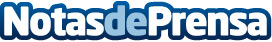 Gravit es el nuevo editor que permite el diseño online sin grandes requisitos ni complicaciones La herramienta permite distintas posibilidades y plantillas gracias a los recursos que presenta: gráficos vectoriales, ilustraciones para redes sociales, branding, entre otros Datos de contacto:Nota de prensa publicada en: https://www.notasdeprensa.es/gravit-es-el-nuevo-editor-que-permite-el Categorias: Marketing E-Commerce Dispositivos móviles Innovación Tecnológica http://www.notasdeprensa.es